ПОСТАНОВЛЕНИЕ                                                               JÖПот «03» октября 2022 г. № 699с. Усть-КоксаО внесении изменений и дополнений в муниципальную программу МО «Усть-Коксинский район»Республики Алтай «Развитие экономического потенциала и предпринимательства МО « Усть-Коксинский район» Республики Алтай, утвержденную постановлением Главы Администрации МО «Усть-Коксинскийрайон» от 31.10.2018г. № 1205/1 «Об утверждении муниципальнойпрограммы  МО «Усть-Коксинский район» Республики Алтай «Развитиеэкономического потенциала и предпринимательства МО «Усть-Коксинский район» Республики Алтай».         В связи с изменением объемов финансирования, предусмотренных на реализацию муниципальной программы «Развитие экономического потенциала и предпринимательства»МО «Усть-Коксинский район» Республики Алтай»:ПОСТАНОВЛЯЮ:1. Внести следующие изменения в муниципальную программу «Развитие экономического потенциала и предпринимательства»  МО «Усть-Коксинский район» Республики Алтай, утвержденную постановлением Главы Администрации МО «Усть-Коксинский район» от 31.10.2018г. № 1205/1 «Об утверждении муниципальной программы  «Развитие экономического потенциала и предпринимательства» МО «Усть-Коксинский район» Республики Алтай (далее – муниципальная программа):1.1. Строку  «Ресурсное обеспечение программы»   раздела 1 муниципальной программы в паспорте муниципальной программы принять в новой редакции:1.2 Строку  «Ресурсное обеспечение программы»   раздела 3 муниципальной программы в паспорте подпрограммы «Развитие агропромышленного комплекса»  принять в новой редакции:1.3. Раздел VIII. «Ресурсное обеспечение муниципальной программы» изложить в новой редакции: Общий объем бюджетных ассигнований на реализацию программы составит  19 276,40 тыс. рублей,  в том числе по годам реализации программы:2019 год – 3 501,00 тыс. рублей2020 год – 2719,27 тыс. рублей;                        2021год –  4 123,96 тыс. рублей;                         2022 год – 3 991,89 тыс. рублей;                        2023 год – 2 470,14 тыс. рублей;                        2024 год – 2 470,14 тыс. рублей.   На реализацию программы планируется привлечь:            средства федерального бюджета в объеме  0,00 тыс. рублей(справочно);  средства местного бюджета в объеме  10 855,92 тыс. рублей,                                             средства республиканского бюджета Республики Алтай в объеме          8 027,37 тыс. рублей (справочно).                                                                             1.4. Приложение № 5 «Прогнозная (справочная) оценка ресурсного обеспечения реализации программы по годам реализации программы за счет всех источников финансирования»; Приложение №1 « Паспорт муниципальной программы»  к Постановлению  принять в новой редакции.2. Настоящее Постановление подлежит официальному опубликованию путем его размещения на официальном сайте Муниципального образования «Усть-Коксинский район» Республики Алтай.  Информация о размещении на официальном сайте настоящего Постановления подлежит опубликованию в газете «Уймонские вести». Первый заместитель Главы АдминистрацииМО  «Усть-Коксинский район» РА                                                                   О.М.АбросимоваРЕСПУБЛИКА АЛТАЙ АДМИНИСТРАЦИЯ МУНИЦИПАЛЬНОГО ОБРАЗОВАНИЯ«УСТЬ-КОКСИНСКИЙ РАЙОН» РЕСПУБЛИКА АЛТАЙ АДМИНИСТРАЦИЯ МУНИЦИПАЛЬНОГО ОБРАЗОВАНИЯ«УСТЬ-КОКСИНСКИЙ РАЙОН» 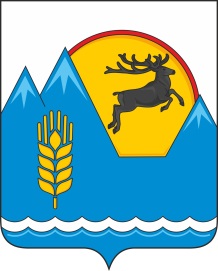 АЛТАЙ РЕСПУБЛИКАНЫНГ«КÖКСУУ-ООЗЫ АЙМАК» МУНИЦИПАЛ ТÖЗÖМÖЛИНИНГАДМИНИСТРАЦИЯЗЫАЛТАЙ РЕСПУБЛИКАНЫНГ«КÖКСУУ-ООЗЫ АЙМАК» МУНИЦИПАЛ ТÖЗÖМÖЛИНИНГАДМИНИСТРАЦИЯЗЫРесурсное      
обеспечение    
программы      Общий объем бюджетных ассигнований на реализацию программы составит  19 276,40 тыс. рублей,  в том числе по годам реализации программы:2019 год – 3 501,00 тыс. рублей
2020 год – 2719,27 тыс. рублей;                        
2021год –  4 123,96 тыс. рублей;                         
2022 год – 3 991,89 тыс. рублей;                        
2023 год – 2 470,14 тыс. рублей;                        
2024 год – 2 470,14 тыс. рублей.   На реализацию программы планируется привлечь:            
средства федерального бюджета в объеме  0,00 тыс. рублей(справочно);  средства местного бюджета в объеме  10 855,92 тыс. рублей,                                             средства республиканского бюджета Республики Алтай в объеме          8 027,37 тыс. рублей (справочно)                                                                             Ресурсное обеспечение подпрограммыОбъём финансирования подпрограммы за счет всех источников финансирования составит 10 238,16 тыс. рублей,  в том числе  по годам реализации программы:2019 год – 1 907,20 тыс. рублей
2020 год – 1086,90 тыс. рублей;                        
2021год –  1 637,98 тыс. рублей;                         
2022 год – 1 951,48 тыс. рублей;                        
2023 год – 1 827,30 тыс. рублей;                        
2024 год – 1 827,30 тыс. рублей.На реализацию программы планируется привлечь:                                                             средства республиканского бюджета Республики Алтай в объеме – 7 649,40  тыс. рублей;                                                  федеральный бюджет  в объеме – 0,00 тыс. рублей;- местный  бюджет в объеме – 2 588,76 тыс. рублей.